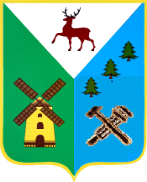 ПОСЕЛКОВЫЙ  СОВЕТРАБОЧЕГО ПОСЕЛКА ЦЕНТРАЛЬНЫЙВОЛОДАРСКОГО  МУНИЦИПАЛЬНОГО РАЙОНА                                                      НИЖЕГОРОДСКОЙ  ОБЛАСТИР Е Ш Е Н И Еот « 21 » июня 2019г.                                                                                                         № 21     Об утверждении Порядка распоряжения имуществом, включенным в Перечень имущества, находящегося в собственности муниципального образования городское поселение р.п.Центральный Володарского муниципального района Нижегородской области, свободного от прав третьих лиц (за исключением имущественных прав субъектов малого и среднего предпринимательства), предназначенного для предоставления во владение и (или) в пользование на долгосрочной основе (в том числе по льготным ставкам арендной платы) субъектам малого и среднего предпринимательства и организациям, образующим инфраструктуру поддержки субъектов малого и среднего предпринимательства             В целях реализации положений Федерального закона от 24.07.2007 №209-ФЗ «О развитии малого и среднего предпринимательства в Российской Федерации», создания условий для развития малого и среднего предпринимательства на территории муниципального образования городское поселение рабочий поселок Центральный Володарского муниципального района Нижегородской области, поселковый Совет рабочего поселка Центральный  Р Е Ш И Л:        1. Утвердить прилагаемый Порядок распоряжения имуществом, включенным в Перечень имущества, находящегося в собственности муниципального образования городское поселение р.п.Центральный Володарского муниципального района Нижегородской области, свободного от прав третьих лиц (за исключением имущественных прав субъектов малого и среднего предпринимательства), предназначенного для предоставления во владение и (или) в пользование на долгосрочной основе (в том числе по льготным ставкам арендной платы) субъектам малого и среднего предпринимательства и организациям, образующим инфраструктуру поддержки субъектов малого и среднего предпринимательства.        2. Определить Центральную поселковую администрацию Володарского муниципального района Нижегородской области уполномоченным органом по распоряжению имуществом, включенным в Перечень имущества, находящегося в собственности муниципального образования городское поселение р.п.Центральный Володарского муниципального района Нижегородской области, свободного от прав третьих лиц (за исключением имущественных прав субъектов малого и среднего предпринимательства), предназначенного для предоставления во владение и (или) в пользование на долгосрочной основе (в том числе по льготным ставкам арендной платы) субъектам малого и среднего предпринимательства и организациям, образующим инфраструктуру поддержки субъектов малого и среднего предпринимательства.        3. Контроль за выполнением настоящего решения возложить на председателя постоянной экономической комиссии при поселковом Совете р.п.Центральный Серенко С.В.        4. Настоящее решение опубликовать (обнародовать) установленным порядком.        5. Настоящее решение вступает в силу по истечении одного месяца со дня его официального опубликования (обнародования).Глава местного самоуправления-Председатель поселкового Совета                                                                      Н.И.Рызаевр.п.Центральный                                                                                                                                 Утверждено	                                                                                                                  Решением поселкового                                                                                                                  Совета р.п.Центральный	                                                                                               от « 07 » июня 2019г. № 21ПОРЯДОК РАСПОРЯЖЕНИЯ ИМУЩЕСТВОМ, ВКЛЮЧЕННЫМ В Перечень имущества, находящегося в собственности муниципального образования городское поселение р.п.Центральный Володарского муниципального района Нижегородской области, свободного от прав третьих лиц (за исключением имущественных прав субъектов малого и среднего предпринимательства), предназначенного для предоставления во владение и (или) в пользование на долгосрочной основе (в том числе по льготным ставкам арендной платы) субъектам малого и среднего предпринимательства и организациям, образующим инфраструктуру поддержки субъектов малого и среднего предпринимательства1. Общие положения1.1.  Настоящий Порядок устанавливает особенности предоставления в аренду (в том числе по льготным ставкам арендной платы) включенного в Перечень имущества, находящегося в собственности муниципального образования городское поселение р.п.Центральный Володарского муниципального района Нижегородской области, свободного от прав третьих лиц (за исключением имущественных прав субъектов малого и среднего предпринимательства), предназначенного для предоставления во владение и (или) в пользование на долгосрочной основе (в том числе по льготным ставкам арендной платы) субъектам малого и среднего предпринимательства и организациям, образующим инфраструктуру поддержки субъектов малого и среднего предпринимательства (далее Перечень).1.2.  Имущество, включенное в Перечень, предоставляется в аренду субъектам малого и среднего предпринимательства и организациям, образующим инфраструктуру поддержки субъектов малого и среднего предпринимательства, по результатам проведения аукциона или конкурса на право заключения договора аренды (далее также – торги), за исключением случаев, установленных частями 1 и 9 статьи 17.1 Федерального закона от  26.07.2006 №135-ФЗ «О защите конкуренции» (далее – Закон о защите конкуренции) и подпунктом 12 пункта 2 статьи 396 Земельного кодекса Российской Федерации, а также другими положениями земельного законодательства Российской Федерации, позволяющими указанным лицам приобретать в аренду земельные участки без проведения торгов.1.3. Право заключить договор аренды в отношении имущества, включенного в Перечень, имеют субъекты малого и среднего предпринимательства, сведения о которых содержатся в едином реестре субъектов малого и среднего предпринимательства, организация, образующая инфраструктуру поддержки субъектов малого и среднего предпринимательства, сведения о которой содержатся в едином реестре организаций, образующих инфраструктуру поддержки субъектов малого и среднего предпринимательства (далее – Субъект), за исключением Субъектов, указанных в части 3 статьи 14 Федерального закона от 24.07.2007 №209-ФЗ «О развитии малого и среднего предпринимательства в Российской Федерации».2. Порядок предоставления имущества, включенного в Перечень (за исключением земельных участков)2.1. Имущество, включенное в Перечень, предоставляется в аренду правообладателем имущества, которым является:а) в отношении муниципального имущества, свободного от прав третьих лиц,  городское поселение р.п.Центральный Володарского муниципального района Нижегородской области (далее городское поселение) -  Центральная поселковая администрация Володарского муниципального района Нижегородской области, уполномоченная на распоряжение муниципальным имуществом (далее – Уполномоченный орган);б) в отношении муниципального имущества, закрепленного на праве хозяйственного ведения или оперативного управления за муниципальным унитарным предприятием, на праве оперативного управления за муниципальным учреждением – соответствующее предприятие или учреждение (далее балансодержатель) с согласия Уполномоченного органа.      Организатором торгов на право заключения договора аренды имущества, включенного в Перечень, может быть Уполномоченный орган либо привлеченная им специализированная организация.2.2. Предоставление в аренду имущества, за исключением земельных участков, включенного в Перечень (далее – имущество), осуществляется:2.2.1. По инициативе Уполномоченного органа по результатам проведения торгов на право заключения договора аренды в соответствии с Правилами проведения конкурсов или аукционов на право заключения договоров аренды, договоров безвозмездного пользования, договоров доверительного управления имуществом, иных договоров, предусматривающих переход прав в отношении государственного или муниципального имущества, утвержденными приказом Федеральной антимонопольной службы от 10.02.2010 №67 «О порядке проведения конкурсов или аукционов на право заключения договоров аренды, договоров безвозмездного пользования, договоров доверительного управления имуществом, иных договоров, предусматривающих переход прав в отношении государственного или муниципального имущества, и перечне видов имущества, в отношении которого заключение указанных договоров может осуществляться путем проведения торгов в форме конкурса» (далее – Приказ ФАС России №67).2.2.2. По заявлению Субъекта о предоставлении муниципального имущества без проведения торгов по основаниям, установленным частями 1 и 9 статьи 17.1 Федерального закона от 26.07.2006 №35-ФЗ «О защите конкуренции», в соответствии с Решением поселкового Совета р.п.Центральный от 02.09.2016г. №29 «Об утверждении Положения о порядке управления и распоряжения муниципальным имуществом, о порядке принятия имущества в муниципальную собственность муниципального образования городское поселение рабочий поселок Центральный Володарского муниципального района Нижегородской области», в том числе:а) в порядке предоставления муниципальной преференции без получения предварительного согласия в письменной форме антимонопольного органа в соответствии с пунктом 4 части 3 статьи 19 Федерального закона от 26.07.2006 №35-ФЗ «О защите конкуренции» с Субъектом, осуществляющим социально значимые и приоритетные виды деятельности, предусмотренные муниципальными программами (подпрограммами), содержащими мероприятия, направленные на развитие малого и среднего предпринимательства;б) в порядке предоставления муниципальной преференции с предварительного согласия антимонопольного органа в соответствии с частью 1 статьи 19  Федерального закона от 26.07.2006 №35-ФЗ «О защите конкуренции». В этом случае Уполномоченный орган готовит и направляет в соответствующий территориальный орган Федеральной антимонопольной службы заявление о даче согласия на предоставление такой преференции в соответствии со статьей 20 Федерального закона от 26.07.2006 №35-ФЗ «О защите конкуренции».2.3. Уполномоченный орган организует и проводит аукцион или конкурс на заключение договора аренды в срок не позднее трех месяцев с даты поступления заявления от Субъекта на предоставление в аренду имущества, включенного в Перечень, без проведения торгов или заявление о предоставлении имущества на торгах (форма заявления согласно приложению №1, №2).2.4.  Основанием для заключения договора аренды имущества, включенного в Перечень, без проведения торгов является постановление Уполномоченного органа, вынесение которого инициируется подачей заявления о предоставлении имущества от лица, имеющего право на получение имущественной поддержки с применением муниципальной преференции.2.5. Поступившее заявление о предоставлении имущества без проведения торгов регистрируется в порядке, установленном для входящей корреспонденции.       Поданное заявление рассматривается в порядке и в сроки, установленные постановлением Центральной поселковой администрации от 11.03.2019г. №23 «Об утверждении административного регламента предоставления муниципальной услуги по оказанию имущественной поддержки субъектам малого и среднего предпринимательства путем предоставления муниципального имущества, включенного в перечень муниципального имущества муниципального образования городское поселение рабочий поселок Центральный Володарского муниципального района Нижегородской области, свободного от прав третьих лиц, предназначенного для предоставления во владение и (или) пользование субъектам малого и среднего предпринимательства и организациям, образующим инфраструктуру поддержки субъектов малого и среднего предпринимательства».2.6. В случае, если в течении срока рассмотрения заявления о предоставлении имущества без проведения торгов поступило заявление от другого Субъекта о предоставлении того же имущества без проведения торгов, такое заявление рассматривается в случае наличия оснований для отказа в предоставлении имущества первому заявителю.       В случае, если в день подачи первого заявления о предоставлении имущества без проведения торгов поступило одно или несколько таких заявлений от других Субъектов, а также если в течение срока рассмотрения первого заявления о предоставлении имущества без проведения торгов поступило более одного заявления от других Субъектов, заявления отклоняются, а Уполномоченный орган проводит торги на право заключения договора аренды имущества и в срок,  не позднее трех рабочих дней с даты объявления таких торгов, информирует заявителей о датах подачи заявок и проведения торгов.2.7.  В случае, если заявление о предоставлении имущества без проведения торгов поступило после принятия решения о проведения торгов на заключение договора аренды имущества в форме постановления Уполномоченного органа либо в форме объявления торгов, заявление отклоняется, а заявитель информируется о датах подачи заявок и проведения торгов.2.8. В проект договора аренды недвижимого имущества включаются следующие условия:2.8.1. Условие об обязанности арендатора по использованию объекта недвижимости в соответствии с целевым назначением, предусмотренным договором.2.8.2. Условие об обязанности арендатора по проведению за свой счет текущего ремонта арендуемого объекта недвижимости.2.8.3.  Условие об обязанности арендатора по содержанию объекта недвижимости в надлежащем состоянии (техническом, санитарном, противопожарном).2.8.4. Условие о сроке договора аренды: он должен составлять не менее пяти лет. Более короткий срок может быть установлен по письменному заявлению Субъекта, поступившему до заключения договора аренды.2.8.5. О льготах по арендной плате за имущество, условиях, при соблюдении которых они применяются, в том числе осуществление вида деятельности арендатора, если оно предусмотрено в качестве основания для предоставления льгот в соответствии с постановлением Центральной поселковой администрации от 20.09.2017г. №100 «Об установлении льготной ставки арендной платы по договорам в отношении имущества, включенного в перечень муниципального  имущества, свободного от прав третьих лиц (за исключением имущественных прав субъектов малого и среднего предпринимательства),  предназначенного для предоставления во владение и (или) в пользование на долгосрочной основе (в том числе по льготным ставкам арендной платы) субъектам малого и среднего предпринимательства и организациям, образующим инфраструктуру поддержки субъектов малого и среднего предпринимательства», а также  случаи нарушения указанных условий, в которых действия льгот по арендной плате отменяется и с даты установления факта нарушения применяется размер арендной платы, указанный в договоре аренды, определенный по итогам торгов, а в случае предоставления имущества без проведения торгов – на основании независимой оценке имущества.2.8.6. Право Уполномоченного органа истребовать у арендатора документы, подтверждающие соблюдение им условий предоставления льгот по арендной плате.2.8.7. Условия, определяющие распоряжение арендатором правами на имущество:а) запрет осуществлять действия, влекущие ограничения (обременения) предоставленных арендатору имущественных прав, в том числе переуступку прав и обязанностей по договору аренды другому лицу (перенаем), залог арендных прав и внесение их в качестве вклада в уставной капитал других субъектов хозяйственной деятельности, передачу в субаренду, за исключением предоставления такого имущества в субаренду субъектам малого и среднего предпринимательства и организациям, образующим инфраструктуру поддержки субъектов малого и среднего предпринимательства, и в случае, если в субаренду предоставляется имущество, предусмотренное пунктом 14 части 1 статьи 17.1 Федерального закона от 26.07.2006 №35-ФЗ «О защите конкуренции»;б) порядок согласования с арендодателем заключения договора субаренды части или частей помещения, здания, строения или сооружения, являющегося предметом договора аренды, если общая предоставляемая в субаренду площадь составляет не более двадцати квадратных метров и не превышает десять процентов площади соответствующего помещения, здания, строения или сооружения.2.9. Условия о допуске к участию в аукционе или конкурсе на право заключения договора аренды должны предусматривать следующее основание для отказа в допуске заявителя к участию в торгах: заявка подана заявителем, не являющимся субъектом малого  и среднего предпринимательства или организацией, образующей инфраструктуру поддержки субъектов малого и среднего предпринимательства, либо не соответствующим требованиям, установленным частями 3 и 5 статьи 14 Федерального закона от 24.07.2007 №209-ФЗ «О развитии малого и среднего предпринимательства в Российской Федерации». 2.10. Аукционная (конкурсная) документация должна содержать требования к содержанию, форме и составу заявки на участие в аукционе (конкурсе) и прилагаемым к ней документам, позволяющие определить  соответствие заявителя всем требованиям к участникам торгов (отсутствие оснований для отказа в допуске к участию в торгах), а также наличие или отсутствие у заявителя права на получение льгот по арендной плате.2.11. Субъекты, претендующие на предоставление муниципального имущества в аренду без проведения торгов, на день заключения соответствующего договора не должны:1) иметь неисполненную обязанность по уплате налогов, сборов, страховых взносов, пеней, штрафов, процентов, подлежащих уплате в соответствии с законодательством Российской Федерации о налогах и сборах в бюджеты всех уровней и во внебюджетные фонды;2) находится в стадии реорганизации, ликвидации или банкротства в соответствии с законодательством Российской Федерации;3) иметь назначенное в отношении него административное наказание в виде приостановления деятельности в порядке, предусмотренном Кодексом Российской Федерации об административных правонарушениях;4) иметь задолженность по платежам за аренду муниципального имущества.2.12. В случае выявления факта использования имущества не по целевому назначению и (или) с нарушением запретов, установленных частью 42 статьи 18 Федерального закона от 24.07.2007 №209-ФЗ «О развитии малого и среднего предпринимательства в Российской Федерации», а также в случаях, предусмотренных статьей 619 Гражданского кодекса Российской Федерации, Уполномоченное лицо направляет арендатору письменное предупреждение о необходимости исполнения им обязательства в разумный срок, который должен быть указан в этом предупреждении, но не может составлять менее десяти календарных дней с даты получения такого предупреждения Субъектом.2.13. В случае неисполнения арендатором своих обязательств в срок, указанный в предупреждении, Уполномоченный орган:а) обращается в суд с требованием о прекращении права аренды муниципального имущества;б) в течении десяти дней направляет в орган, уполномоченный на ведения реестра субъектов малого и среднего предпринимательства – получателей имущественной поддержки, информацию о нарушениях арендатором условий предоставления поддержки.2.14. Для заключения договора аренды в отношении муниципального имущества, закрепленного на праве хозяйственного ведения или оперативного управления за муниципальным унитарным предприятием, на праве оперативного управления за муниципальным учреждением, балансодержатель получает согласие органа, уполномоченного на совершение сделки с указанным имуществом, в установленном порядке.        Условием дачи указанного согласия является соответствие условий предоставления имущества настоящему Порядку.  3. Установление льгот по арендной плате за имущество, включенное в Перечень (за исключением земельных участков)3.1.  Льготы по арендной плате за имущество устанавливаются в соответствии с постановлением Центральной поселковой администрации от 20.09.2017г. №100 «Об установлении льготной ставки арендной платы по договорам в отношении имущества, включенного в перечень муниципального  имущества, свободного от прав третьих лиц (за исключением имущественных прав субъектов малого и среднего предпринимательства),  предназначенного для предоставления во владение и (или) в пользование на долгосрочной основе (в том числе по льготным ставкам арендной платы) субъектам малого и среднего предпринимательства и организациям, образующим инфраструктуру поддержки субъектов малого и среднего предпринимательства».3.2.   Для подтверждения своего права на получение льгот при предоставлении имущества без проведения торгов Субъект одновременно с заявлением о предоставлении имущества представляет следующие документы:1) Индивидуальный номер налогоплательщика (ИНН);2) Основной государственный реестровый номер (ОГРН);3) Общероссийский классификатор вида экономической деятельности (ОКВЭД).3.3. Льготы по арендной плате применяются к размеру арендной платы, указанному в договоре аренды, в том числе заключенном по итогам торгов. При этом размер арендной платы, определенный договором аренды, не уменьшается, а подлежащая уплате сумма арендной платы определяется с учетом указанных льгот в течении срока их действия. Порядок применения указанных льгот, срок их действия, условия предоставления и отмены включаются в договор аренды.3.4. Установленные настоящим разделом льготы по арендной плате подлежат отмене с даты установления факта, в следующих случаях: 1) вид деятельности Субъекта перестал соответствовать требованиям части 2 постановлением Центральной поселковой администрации от 20.09.2017г. №100 «Об установлении льготной ставки арендной платы по договорам в отношении имущества, включенного в перечень муниципального  имущества, свободного от прав третьих лиц (за исключением имущественных прав субъектов малого и среднего предпринимательства),  предназначенного для предоставления во владение и (или) в пользование на долгосрочной основе (в том числе по льготным ставкам арендной платы) субъектам малого и среднего предпринимательства и организациям, образующим инфраструктуру поддержки субъектов малого и среднего предпринимательства»;2) несвоевременное внесение арендной платы более двух периодов подряд;3) порчи имущества по вине арендатора или по причинам, способствующим арендатором;4) использование имущество только по назначению, указанному в договоре аренды;5) не допущение передачи имущества третьему лицу, в том числе в субаренду;6) нарушение условий предоставления поддержки, установленных муниципальными программами (подпрограммами).        В случае отмены льгот применяется размер арендной платы, определенный без учета льгот и установленный договором аренды.3.5. В отношении имущества, закрепленного на праве хозяйственного ведения или оперативного управления за муниципальным унитарным предприятием, на праве оперативного управления за муниципальным учреждением льготы по арендной плате, условия их применения, требования к документам, подтверждающим соответствие этим условиям субъектов малого и среднего предпринимательства, иные условия договора аренды определяются в соответствии с настоящим Порядком и указанными в нем нормативными правовыми актами, если об этом было заявлено в предложении балансодержателя о включении имущества в Перечень и согласии органа, уполномоченного на совершение сделки с указанным имуществом, предусматривает применение указанных условий.4. Порядок предоставления земельных участков, включенных в Перечень, льгот по арендной плате за указанные земельные участки4.1. Земельные участки, включенные в Перечень, предоставляются в аренду Центральной поселковой администрацией Володарского муниципального района Нижегородской области (далее – Уполномоченный орган).        Организатором торгов на право заключения договора аренды земельного участка, включенного в  Перечень, может быть Уполномоченный орган либо привлеченная им специализированная организация.4.2. Предоставление в аренду земельных участков, включенных в Перечень, осуществляется в соответствии с положениями главы V.I Земельного кодекса Российской Федерации:4.2.1. По инициативе Уполномоченного органа или Субъекта, заинтересованного в предоставлении земельного участка, по результатам проведения торгов на право заключения договора аренды в соответствии с Земельным кодексом Российской Федерации либо путем заключения договора с Субъектом, подавшим единственную заявку на участи в аукционе, который соответствует  требованиям к участникам аукциона и заявка которого соответствует указанным в извещение о проведении аукциона условиям аукциона, либо с Субъектом, признанным единственным участником аукциона или единственным лицом, принявшим участие в аукционе.4.2.2. По заявлению Субъекта о предоставлении земельного участка без проведения торгов по основаниям, предусмотренным подпунктом 12 пункта 2 статьи 39.6 Земельного кодекса Российской Федерации, иными положениями земельного законодательства Российской Федерации, позволяющим субъектам приобретать в аренду земельные участки без проведения торгов.4.3. В случае, указанном в пункте 4.2.1 настоящего Порядка, а также если подавший заявление Субъект не имеет права на предоставление в аренду земельного участка, включенного в Перечень, без проведения торгов, Уполномоченный орган в срок не позднее шести месяцев с даты поступления указанного заявления организует проведение аукциона на заключение договора аренды, в том числе публикует на официальном сайте Российской Федерации для размещения информации о проведении торгов www.torgi.gov.ru извещение о проведении аукциона на право заключения договора аренды в отношении испрашиваемого земельного участка.4.4. Извещение о проведении аукциона должно содержать сведения о льготах по арендной плате в отношении земельного участка, включенного в Перечень, установленными постановлением Центральной поселковой администрации от 20.09.2017г. №100 «Об установлении льготной ставки арендной платы по договорам в отношении имущества, включенного в перечень муниципального  имущества, свободного от прав третьих лиц (за исключением имущественных прав субъектов малого и среднего предпринимательства),  предназначенного для предоставления во владение и (или) в пользование на долгосрочной основе (в том числе по льготным ставкам арендной платы) субъектам малого и среднего предпринимательства и организациям, образующим инфраструктуру поддержки субъектов малого и среднего предпринимательства».4.5. Поступившее Уполномоченному органу заявление о предоставлении земельного участка без проведения аукциона либо заявление о проведении аукциона по предоставлению земельного участка в аренду регистрируется в порядке, установленном для входящей корреспонденции.4.6. В извещении о проведении аукциона, а также в аукционную документацию включается следующая информация:«Для участия в аукционе на право заключения договора аренды земельного участка, включенного в Перечень муниципального имущества, предусмотренные часть 4 статьи 18 Федерального закона от 24.07.2007 №209-ФЗ «О развитии малого и среднего предпринимательства в Российской Федерации», заявители декларируют свою принадлежность к субъектам малого и среднего предпринимательства путем представления в форме документа на бумажном носителе или в форме электронного документа, сведений из единого реестра субъекта малого и среднего предпринимательства, ведение которого осуществляется в соответствии с указанным Федеральным законом, либо заявляют о своем соответствии условиям отнесения к субъектам малого и среднего предпринимательства в соответствии с частью 5 статьи 4 указанного Федерального закона.».4.7. В целях исполнения положений пункта 26 статьи 39.16 Земельного кодекса Российской Федерации, Уполномоченный орган может затребовать у Субъекта документы, подтверждающие отсутствие следующего основания для отказа в предоставлении земельного участка, находящегося в муниципальной собственности, без проведения аукциона: с заявлением о предоставлении земельного участка, включенного в Перечень муниципального имущества, предусмотренные частью 4 статьи 18 Федерального закона от 24.07.2007 №209-ФЗ «О развитии малого и среднего предпринимательства в Российской Федерации», обратилось лицо, в отношении которого не может оказываться поддержка в соответствии с частью 3 статьи 14 указанного Федерального закона.4.8. В проект договора аренды земельного участка включаются условия в соответствии с гражданским и земельным законодательством Российской Федерации, в том числе следующие:4.8.1. Условие об обязанности арендатора по использованию земельного участка в соответствии с целевым назначением согласно разрешенному использованию земельного участка.4.8.2. Условие о сроке договора аренды: он должен составлять не менее пяти лет. Более короткий срок договора может быть установлен по письменному заявлению Субъекта, поступившему до заключения договора аренды, либо в случаях, установленных земельным законодательством. При определении срока действия договора аренды учитываются максимальные (предельные) сроки, если они установлены земельным законодательством. Российской Федерации.4.8.3. О льготах по арендной плате и условиях, при соблюдении которых они применяются, а также последствия их нарушения в виде обязательства арендатора уплачивать арендную плату в размере, определенном договором без применения льгот, с даты установления факта нарушения указанных условий.4.8.4. Право Уполномоченного органа истребовать у арендатора документы, подтверждающие соблюдение им условий предоставления льгот по арендной плате.4.8.5. Запрет осуществлять действия, влекущие какое-либо ограничение (обременение) предоставленных арендатору имущественных прав, в том числе на сдачу земельного участка в безвозмездное пользование (ссуду), переуступку прав и обязанностей по договору аренды другому лицу (перенаем), залог арендных прав и внесение их в качестве вклада в уставной капитал других субъектов хозяйственной деятельности, передачу в субаренду, за исключением передачи в субаренду малого и среднего предпринимательства организациям, образующим инфраструктуру поддержки субъектов малого и среднего предпринимательства.4.8.6. Изменение вида разрешенного использования земельного участка и/или цели его использования в течении срока действия договора не предусматривается.5. Порядок участия координационных или совещательных органов в области развития малого и среднего предпринимательства, в передаче прав владения и (или) пользования имуществом, включенным в Перечень(пункт 5 действует с момента создания координационного или совещательного органа в области развития малого и среднего предпринимательства)5.1 В случае если право владения и (или) пользования имуществом, включенным в Перечень, предоставляется на торгах, в комиссию по проведению торгов (конкурсов или аукционов), а также аукционов на право заключение договоров аренды земельных участков, находящихся в собственности городского поселения, включается (с правом голоса) представитель координационного или совещательного органа в области развития малого и среднего предпринимательства.      Информация о времени и месте проведения торгов на право предоставления муниципального имущества, включая земельные участки, включенного в Перечень, а также о поступивших заявках о предоставлении имущества без проведения торгов и сроках их рассмотрения направляются в координационный или совещательный орган в области развития малого и среднего предпринимательства.5.2. При принятии решения о распоряжении имуществом, включенном в Перечень, с участием координационного или совещательного органа в области развития малого и среднего предпринимательства, сроки принятия решения увеличиваются на срок их рассмотрения указанным органом, но не более чем на 30 календарных дней.                                                                                                                        Приложение № 1к  Порядку распоряжения имуществом, включенным в Перечень имущества, находящегося в собственности муниципального образования городское поселение р.п.Центральный Володарского муниципального района  Нижегородской области, свободного от прав третьих лиц (за исключением имущественных прав субъектов малого и среднего предпринимательства), предназначенного для предоставления во владение и (или) в пользование на долгосрочной основе (в том числе по льготным ставкам арендной платы) субъектам малого и среднего предпринимательства и организациям, образующим инфраструктуру поддержки субъектов малого и среднего предпринимательства                                       Главе Центральной поселковой администрацииВолодарского муниципального районаНижегородской области______________________________________	            (ФИО Главы)                           от _________________________________________	                          	                    (наименование субъекта малого и среднего  предпринимательства)                               ____________________________________________                               ____________________________________________	                                                                                    	(адрес места нахождения, регистрации, телефон)Заявлениео заключении договора арендыПрошу заключить договор аренды следующего имущества __________________________________________________________________________________________________,расположенного(ых) по адресу: _______________________________________________________________________________________________________________________________  в порядке предоставления муниципальной преференции на срок _____________________.Целевое назначение имущества _________________________________________________________________________________________________________________________.Информацию о принятом решении прошу направить по адресу: ______________________________________________________________________________________________.Приложение: ____________________________________________________________________________________________________________________________________________________________________________________________________________________________________________________________________________.(перечень документов)Даю согласие Центральной поселковой администрации Володарского муниципального района Нижегородской области на обработку  своих персональных данных, указанных в заявлении и приложенных к нему документах, в соответствии с законодательством Российской Федерации.Дата «___» ______________ ____ г. _______________/___________________                                                                 Подпись                     Расшифровка подписиЗаявление зарегистрировано: «___» _____________ _____ г.               _____________________________________________                          (ФИО и подпись специалиста принявшего заявление)Приложение № 2к  Порядку распоряжения имуществом, включенным в Перечень имущества, находящегося в собственности муниципального образования городское поселение р.п.Центральный Володарского муниципального района  Нижегородской области, свободного от прав третьих лиц (за исключением имущественных прав субъектов малого и среднего предпринимательства), предназначенного для предоставления во владение и (или) в пользование на долгосрочной основе (в том числе по льготным ставкам арендной платы) субъектам малого и среднего предпринимательства и организациям, образующим инфраструктуру поддержки субъектов малого и среднего предпринимательства                                       Главе Центральной поселковой администрацииВолодарского муниципального районаНижегородской области______________________________________	            (ФИО Главы)                           от _________________________________________	                          	                    (наименование субъекта малого и среднего  предпринимательства)                               ____________________________________________                               ____________________________________________	                                                                                    	(адрес места нахождения, регистрации, телефон)Заявлениео продлении договора арендыПрошу продлить срок договора аренды от _____._____._______ № _______________следующего имущества: _______________________________________________________расположенного(ых) по адресу: ___________________________________________________________________________________________________ до _____._____.____________.Информацию о принятом решении прошу направить по адресу: ______________________________________________________________________________________________.Приложение: ____________________________________________________________________________________________________________________________________________________________________________________________________________________________________________________________________________.(перечень документов)Даю согласие Центральной поселковой администрации Володарского муниципального района Нижегородской области на обработку  своих персональных данных, указанных в заявлении и приложенных к нему документах, в соответствии с законодательством Российской Федерации.Дата «___» ______________ ____ г. _______________/___________________                                                                 Подпись                     Расшифровка подписиЗаявление зарегистрировано: «___» _____________ _____ г.               _____________________________________________                          (ФИО и подпись специалиста принявшего заявление)